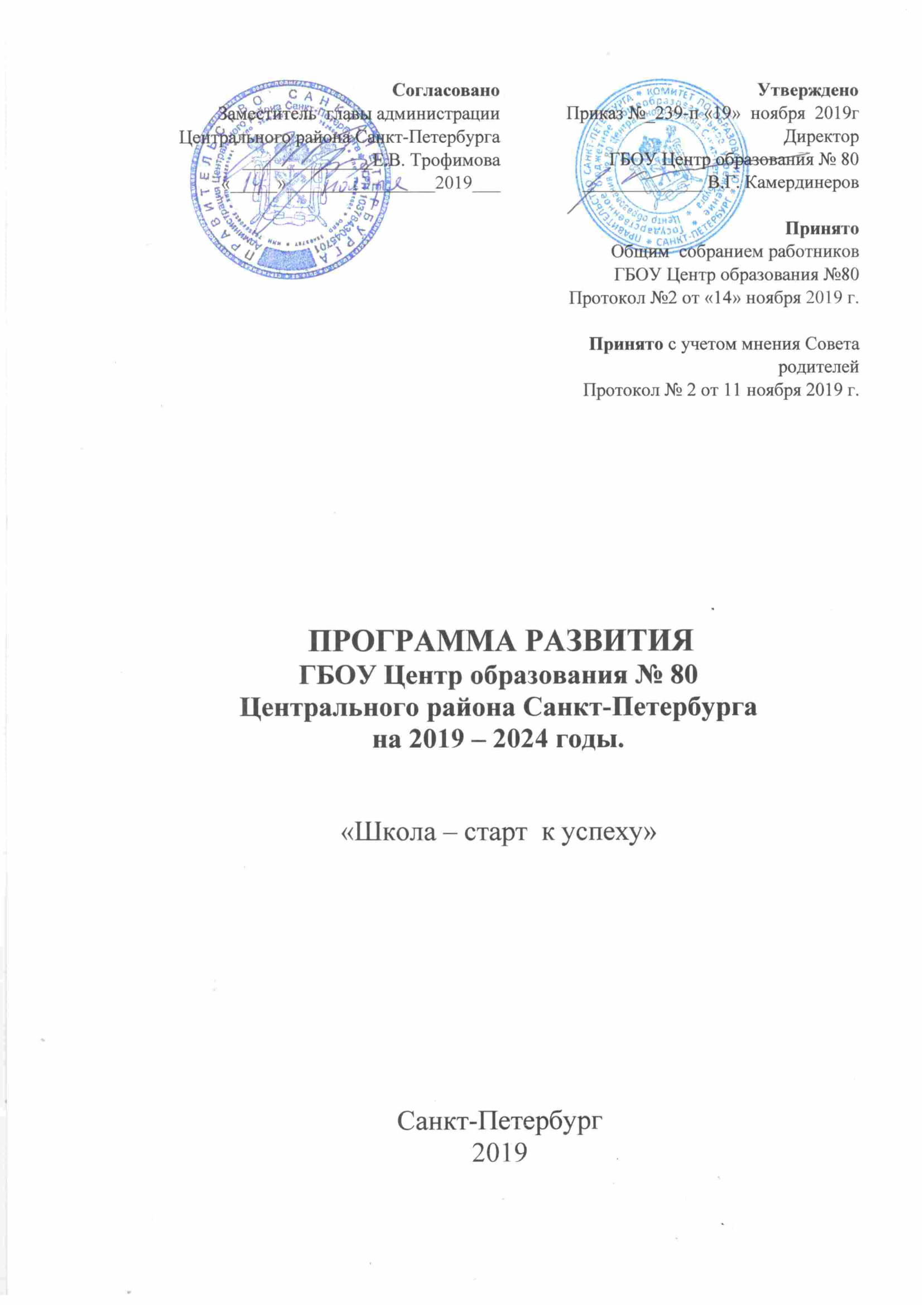 Паспорт программы развитияАннотация программы Программа развития ГБОУ Центр образования №80 Центрального района Санкт-Петербурга на 2019–2024 гг. «(далее – Программа) является стратегическим документом, отражающим основные ориентиры современной государственной политики в области образования с учетом особенностей развития социально-экономической сферы ГБОУ и системы образования района в частности. Программа носит комплементарный характер, то есть основывается на ориентирах развития, сформулированных в государственных и региональных документах, и при этом включает направления развития, отражающие специфику ГБОУ Центра образования №80. В основе программы лежит следующая совокупность идей, отражающих векторы развития ГБОУ Центр образования№80 Центрального района Санкт-Петербурга:основе преемственности и с учетом результатов программы развития до 2020 года;развитие Центра образования на основе социального партнерства образовательных учреждений и организаций Центрального района, представляющих сферы науки, культуры и бизнеса;реализация стратегии развития с целью личностного и профессионального развития участников образовательного процесса.Программа является основой для разработки новых и корректировки действующих планово-программных документов (локальных актов), определяющих основные приоритеты развития образовательного учреждения на уровне районной образовательной системы. Программа развития ГБОУ Центр образования №80 после обсуждения и принятия ее общим собранием, также согласования с учредителем – администрацией Центрального района- обретает статус документа, обязательного для выполнения всеми сотрудниками.Управление реализацией Программы развития: самоэкспертиза; мониторинг реализации Программы развития;публичный доклад;  ежегодный анализ необходимости коррекции Программы с учетом полученных результатов ее выполнения.Аналитико-прогностическое обоснование Программы1.  Организационно-правовое обеспечение образовательной деятельности.Центр образования №80 это – открытая, разновозрастная, разноуровневая, многофункциональная школа, с различными формами и современными методами обучения, предоставляющая индивидуально-личностные возможности: с разными формами обучения Очная, заочная, очно-заочная (вечерняя) формы обучения, самообразование семейное образование. ГБОУ Центр образования №80 обеспечивает обучающимся право на общедоступность, бесплатность общего основного и среднего общего образования, доступность    к качественному образованию при разных стартовых возможностях детям и молодежи Санкт-Петербурга с учетом их образовательных потребностей, и стратегий профессиональной карьеры; К числу наиболее существенных факторов, определяющих специфику учебной деятельности в Центре образования, относятся организационно-педагогические и психологические, обусловленные особенностями контингента обучающихся, как правило, неоднородного по возрасту, уровню познавательных интересов, степени и характеру занятости вне школы, имеющими проблемы поведенческого характера.В ГБОУ обучаются:несовершеннолетние и совершеннолетние; 	работающие и неработающие;семейные;совмещающие учебу в других учебных заведениях Одним из главных принципов Центра образования является принцип ориентации всех участников педагогической деятельности на сотрудничество по достижению намеченных целей.Информационная карта.Общие сведения об образовательном учрежденииДополнительные сведенияЛокальными нормативными актами ГБОУ Центр образования №80 являются:приказы и распоряжения директора;положения,порядки,регламенты; трудовые договоры и должностные инструкции. ГБОУ Центр образования№80 в своей деятельности руководствуется Уставом и нормативными документами органов Министерства и Комитета по образованию РФ, Санкт-Петербурга. Деятельность ГБОУ Центр образования№80 осуществляется исходя из принципа неукоснительного соблюдения законных прав всех субъектов образовательной деятельности. Миссия ГБУ Центр образования №80 заключается в создании комфортных условий для получения общего образования, и развития компетенций всех участников образовательной деятельности, которые отвечают социальным, духовным, нравственным потребностям общества.2. Система управления. Управление ГБОУ осуществляется в соответствии с Федеральным законом от 29.12.2012г. № 273-ФЗ «Об образовании в Российской Федерации» и Уставом на принципах демократичности, открытости, приоритета общечеловеческих ценностей, охраны жизни и здоровья человека, свободного развития личности. Основная цель и задачи развития достигаются управленческими действиями, которые учитывают нормативно-правовые, финансово-экономические, кадровые и психолого-педагогические особенности ГБОУ Центр образования№ 80 Центрального района Санкт-Петербурга и направлены на решение вопросов, отнесенных законодательством РФ к ведению общеобразовательного учреждения. В структурных связях принципиальным является единство управления - соуправления – самоуправления; разработаны функциональные обязанности для работников каждого уровня управления Центра образования №80. Формами государственно-общественного управления образовательного учреждения являются:Общее собрание работников (решает вопросы охраны труда, поощрения сотрудников, принимает участие в разработке коллективного договора);Педагогический Совет образовательного учреждения (определяет и возглавляет работу по решению актуальных педагогических и методических проблем, разработке, выполнению и анализу намеченных программ);Совет родителей (законных представителей) образовательного учреждения;Совет обучающихся.Функционируют: предметные методические объединения; методическое объединение классных руководителей;социально-психологическая служба; совет по профилактике; служба школьной медиации; Библиотека и медиатека.В целях урегулирования разногласий по вопросам реализации права на образование, в том числе в случаях возникновения конфликта интересов между участниками образовательных отношений, нарушения применения локальных нормативных актов, обжалования решений о применении к обучающимся дисциплинарного взыскания создана Комиссия по урегулированию споров между участниками образовательных отношений. Функционирует официальный сайт, обеспечивающий реализацию принципа открытости образовательной организации в сети Интернет. В 2019 году была проведена работа по изменению структуры представления информации согласно действующим нормативным документам. 3. Содержание подготовки обучающихся.В соответствии с Законом РФ «Об образовании в Российской Федерации», федеральным государственным образовательным стандартом ГБОУ Центр образования№80 осуществляет образовательный процесс по реализации основной общеобразовательной программы, основного общего и среднего общего на основании следующих образовательных программ:Основная общеобразовательная программа основного общего образования (5-9 классы)Основная общеобразовательная программа среднего общего образования (10-11 классы). Программы внеурочной деятельности 8-9 классыЦентр образования №80 работает по программам, которые отвечают требованиям Государственного образовательного стандарта основного общего образования и обязательного минимума содержания среднего общего образования. Учебный план ГБОУ Центр образования№80 разработан в соответствии нормативными документами Российской Федерации.План предусматривает 5-дневную учебную неделю Продолжительность академического часа - 45 мин. Расписание уроков соответствует требованиям СанПиН 2.4.2.2821-10 «Санитарно-эпидемиологические требования к условиям и организации обучения в общеобразовательных учреждениях. В качестве механизма реализации внеурочной деятельности в ГБОУ Центр образования №80 используется план внеурочной деятельности  нормативный документ, который обеспечивает введение в действие и реализацию требований Федерального государственного образовательного стандарта основного общего образования, определяет общий и максимальный объем нагрузки обучающихся в рамках внеурочной деятельности, состав и структуру направлений и форм внеурочной деятельности по классам (годам обучения).4. Качество подготовки обучающихся.4.1. Результаты внутришкольного мониторинга качества обученности.Применяя в своей работе разнообразные и разноуровневые формы обучения, коллектив учителей создал необходимые условия для реализации обучения подростков и взрослых с разными способностями, с разной степенью усвоения учебного материала. В ГБОУ Центр образования№80 осуществляется педагогический мониторинг, одним из основных этапов которого является отслеживание и анализ качества обучения и образования по ступеням обучения, анализ уровня промежуточной и итоговой аттестации по предметам с целью выявления недостатков в работе педагогического коллектива по обучению обучающихся и их причин.Основными элементами внутришкольного контроля учебно-воспитательного процесса являются: состояние преподавания учебных предметов; качество ЗУН обучающихся; качество ведения школьной документации; выполнение учебных программ и программ внеурочной деятельности, подготовка и проведение итоговой аттестации за курс основной, средней школы; подготовка к ГИА с использованием механизмов независимой оценки знаний; выполнение решений педагогических советов и совещаний.Состояние качества знаний по ступеням обучения (за последние три года)4.2. Результаты внешней оценки качества образования.Результаты ГИА 9 классРезультаты ГИА 11класс5. Воспитательная работаПрограмма воспитания и социализации обучающихся направлена на обеспечение их духовно-нравственного развития и воспитания, социализации, профессиональной ориентации, формирование экологической культуры, культуры здорового и безопасного образа жизни. В ГБОУ Центр образования работа классных коллективов направлена на реализацию общешкольных и социально-значимых задач.  Воспитательная работа направлена на развитие творческой личности, способной к самовыражению и самореализации. Это достигается путем взаимодействия всех участников воспитательной системы, совместной деятельностью обучающихся и взрослых.Главной ценностью воспитательной системы является человек, а главный принцип – уважение к подростку как активному субъекту воспитания и развития.Для решения указанных задач при составлении плана воспитательной работы н учитываются возрастные, физические и интеллектуальные возможности обучающихся, а также их интересы. Воспитательная работа осуществлялась по следующим приоритетным направлениям: патриотическое;гражданско-правовое;духовно-нравственное;художественно-эстетическое;познавательно-интеллектуальное;экологическое;спортивное;трудовое воспитание и профессиональная ориентация;социально-ориентированное;  Циклограмма проведения классных часов:1-я неделя месяца: Тематические классные часы по тематике здоровый образ жизни2-я неделя месяца: Классные часы из цикла по темам гражданско-правового модуля;3-я неделя месяца: Классные часы по темам духовно-нравственное воспитание;4-я неделя месяца: организационные классные собрания с анализом проведенных дел.Все направления воспитательной работы позволяют осуществлять личностно-ориентированный подход в воспитании при одновременной массовости воспитательных мероприятий и стимулировать творческие способности учащихся во всех аспектах воспитательной работы. Мероприятия, проводимые в течение учебного года, позволяют привлечь к различным видам деятельности большое количество обучающихся, что способствует развитию творческих способностей практически каждого ученика. Коллективные творческие дела -это основа организационно-массовой работы, те мероприятия, которые отражают традиции школы:Праздники «Первого» и «Последнего звонка»;День Учителя;Дни, посвященные здоровому образу жизни: «День борьбы с вредными привычками», «День Борьбы со СПИДом» Дни здоровья, недели безопасности, месячники правовых знаний, патриотического воспитания и другие;Новогодние спектакли; День Героя Отечества; Предметные недели;Мероприятия по профориентации;Мероприятия в честь празднования Дня Победы, дней воинской славы России.;Торжественное вручение аттестатов.             6. Условие реализации образовательных программ.6.1. Качество кадрового обеспечения Сведения о педагогических работниках (включая административных и др. работников, ведущих педагогическую деятельность).Количество педагогических работников (всего) – 18 человек, из них учителей 14.Из них имеют образование:Высшее – 14 человек (педагогическое).Высшее непедагогическое – 4 человека Возрастной состав педагогических кадров на 01.06.2019 года:Состав педагогических кадров по стажу работы на 01.06.2019 года:Вывод: Основную часть педагогического коллектива составляют опытные учителя с большим стажем работы, обладающие высоким профессиональным мастерством, имеющие высшую и первую квалификационные категории. Таким образом, в школе созданы необходимые условия для обеспечения качества образования.Аттестация педагогических работниковАттестация педагогических кадров является хорошим показателем   творческой деятельности педагогов.Повышение профессиональной компетентности педагогических работников Внутренняя школьная система повышения квалификации представлена:Системой открытых уроков, тематических вебинаров,публикацией наработок на сайтах педагогических сообществ,методической копилкой.Особое внимание уделялось повышению квалификации по проблеме введения ФГОС основного общего образования.6.2. Информационно-техническое обеспечение. Главным фактором информационного обеспечения реализации основных общеобразовательных программ является библиотека, деятельность которой направлена на: сопровождение учебно-воспитательного процесса информационным обеспечением педагогических работников;сопровождение учебно-воспитательного процесса информационным обслуживанием обучающихся: на абонементе в читальном зале в медиатекеподбор и помощь в подборе литературы и материалов из Интернета для написания рефератов, докладов, сообщений и т.д.организация встреч, круглых столы.       Обеспеченность обучающихся учебниками (по ООП) - 100 %.;6.3. Техническое обеспечение.Оценка материально-технической базы: материально-техническая база ОУ обеспечивает реализацию основных общеобразовательных программ общего образования. Ежегодно материально- технический ресурс обновляется с учетом современных требований. Установлено видеонаблюдение в школе и на прилегающей территории.Интерактивные доски -  8Проекторы - 4МФУ - 31Принтеры - 187. Внутренняя система оценки качества образования.Внутренний мониторинг качества образования (ВМКО) осуществляется по направлениям:Качество образовательных результатов;Качество реализации образовательного процесса;Качество условий, обеспечивающих образовательный процесс.8.Проблемное поле по направлениямПроблемно-ориентированный анализ деятельности ГБОУ показал, что цели и задачи предыдущей Программы развития ГБОУ Центр образования №80, разработанной на период 2017-2020 гг., практически выполнены. Вместе тем, выявлено проблемное поле, которое задерживает перевод Центра образования в качественно новое состояние.  1. Недостаточно выражена положительная динамика качества образования по основным общеобразовательным программамАнализ открытых уроков, результаты диагностических работ и государственной итоговой аттестации свидетельствуют о низкой результативности реализации основных общеобразовательных программ общего образования. Причинами такого результата являются: низкая мотивации у части обучающихся; отказ обучающихся включаться в проектную и исследовательскую деятельность;недостаточное владение педагогами современными технологиями.2. Слабо выражена интеграция в деятельности педагогов различных предметных областей. Одна из основных целей школы – создание условий для успешной социализации подростков. В учебном процессе этому во многом может способствовать интеграция различных предметов. Процесс интеграции имеет обще-гуманистическую основу – современный человек должен понимать своё место и свою роль в природной и социальной среде. В то же время интегрированные уроки педагогов школы в основном охватывают предметы либо гуманитарного, либо естественно-математического цикла. Практически не представлены интегрированные уроки, к примеру, физики и литературы, математики и истории. 3 Слабая ориентация методической работы на использование информационных технологий: не создан банк информационной поддержки предметных областей, недостаточно используется информационный ресурс на различных этапах урока. .Концепция образовательной системы
 ГБОУ «Центр образования №80» на 2019 – 2024 гг. В настоящее время в России ведется активная работа по развитию и модернизации сферы общего образования Первая задача, которую необходимо решить системе общего образования, заключается в создании таких условий обучения, при которых уже в школе дети могли бы раскрыть свои возможности, подготовиться к жизни в высокотехнологичном конкурентном мире. Решению этой задачи должно соответствовать обновленное содержание образования.Во-вторых, одновременно с внедрением новых стандартов общего образования должна быть выстроена разветвленная система поиска и поддержки талантливых детей, а также их сопровождения в течение всего периода становления личности. Третьей важной задачей, стоящей перед общим образованием, является сохранение, качественное улучшение и пополнение кадрового состава преподавателей. В-четвертых, должен измениться облик школ – как по форме, так и по содержанию. Необходимы не только передовые образовательные стандарты, но и новые нормы проектирования школьных зданий и кабинетов, оснащение медпунктов, столовых и спортивных залов. Находиться в школе обучающемуся должно быть комфортно как психологически, так и физически. Пятым направлением, которое должно войти в новую Программу развития общеобразовательной школы, является решение всего спектра вопросов, касающихся здоровья школьников. В соответствии с задачами создания образа «Новой российской школы» определены приоритеты Программы Развития ГБОУ Центр образования№80 на период 2020-2024гг. Концепция развития разработана в соответствии с основными направлениями государственной политики России в области образования, в соответствии с Законом РФ «Об образовании», с Федеральными государственными образовательными стандартами основного общего, среднего общего образования, с Уставом ГБОУ. Концепция развития является – ценностно-смысловое ядро системы развития ОУ, включает педагогические идеи, цели, принципы образования, стратегию их достижения в условиях функционирования информационно-образовательной среды, единства воспитания и образования.Концепция направлена на решение наиболее важных задач по следующим направлениям развития школы:В общем образовании – создание условий и механизмов для обеспечения качества образования на основе компетентностного подхода, преемственности образовательных программ на всех ступенях общего образования и запросов потребителей.Внедрение цифровых учебно-методических материалов нового поколения и современных образовательных технологий в практику работы ГБОУ Центр образования №80. Одной из приоритетных задач школы становится формирование информационного капитала личности. Для формирования и накопления такого капитала необходимо, чтобы обучающийся уже в школе имел возможность познакомиться с теми технологиями, с которыми он обязательно столкнется в своей будущей профессиональной деятельности, чтобы он смог за время обучения сформировать те навыки и умения, которые позволят ему уверенно выйти в самостоятельную жизнь.Именно эти навыки и умения формируются в случае полноценной интеграции информационных технологий в образовательный процесс.Внедрение цифровых учебно-методических материалов нового поколения и современных образовательных технологий в практику работы школы направлено на решение двух взаимосвязанных задач, а именно на достижение нового качества образования, отвечающего современным запросам экономики, и повышение его доступности и эффективности.Реализация ФГОСВнеурочная деятельность позволяет в полной мере реализовать требования федеральных государственных образовательных стандартов основного общего образования.Программа организации внеурочной деятельности состоит из подпрограмм, в рамках которых реализуются 5 направлений деятельности: спортивно-оздоровительное, духовно–нравственное, социальное, обще-интеллектуальное, общекультурное.Духовно-нравственное направление способствует формированию представлений о светской этике, о ценности человеческой жизни, становлении внутренней установки личности поступать согласно своей совести. Социальное направление обеспечивает социальную компетентность.Обще-интеллектуальное направление обеспечивает внеклассную деятельность познавательной направленности, что позволит обучающим закрепить свои интересы в той или иной образовательной деятельности. Общекультурное направление нацелено на развитие индивидуальных способностей, на формирование общей культуры обучающихся, обеспечивает многофункциональность участия обучающихся в коллективной деятельности. Занятия проводятся в форме игр, инсценировок, праздников, бесед, экскурсий, конкурсов, выставок, посещений театров, музеев, библиотек Новизной данной идеи концепции  развития является создание социального проекта «Школа культуры права и здорового образа жизни» как эффективного средства организации воспитательной работы по профилактике негативных социальных явлений, патриотического и духовно-нравственного воспитания учащихся и пропаганде положительного образа жизни, поведения школьников; воспитание социально активной личности, посредством вовлечения волонтерскую деятельность. Концепция ориентирована на создание новой модели Центра образования, идеи которой базируются:на приоритетах педагогики сотрудничества, сохраняющей веру в свою миссию хранителя культурных образцов, предоставляющего обучающимся равные возможности в образовании и развитии в соответствии с их индивидуальными особенностями,на предоставлении права выбора образовательных программ, интересующих население; на оказании содействия в становлении культурно-нравственной и правовой ориентации обучающихся, способности принимать выработанные культурной традицией окружающего социума идеалы, творчески осмысливать и преобразовывать их, исходя из реалий современного мира, и включать в собственную жизнь,на утверждении социального оптимизма, который проявляется через: социальную инициативу; готовность к конструктивному изменению окружающей среды устойчивую гражданскую позицию, умение быстро адаптироваться в быстро меняющемся мире.на конкурентоспособность ученика в социуме, системе профессионального образования; на формирование – профессионального педагогического коллектива, способного творчески подойти к содержанию, методам обучения и воспитания и использующего информационные технологии. В результате реализации Программы должны произойти существенные изменения в следующих направлениях: Внедрение государственных образовательных стандартов среднего общего образования. Совершенствование системы поддержки обучающихся с проблемами и талантливых обучающихся.  Развитие учительского потенциала (система учительского роста).Обновление школьной инфраструктуры. Формирование культуры, права и здорового образа жизни.Это потребует специально выстроенной системы управления изменениями, а также обновления учебно-методических комплектов и методов обучения, что будет способствовать формированию у выпускника ключевых компетентностей, необходимых для самоопределения и трудовой деятельности.Модель Центра образования ГБОУ Центр образования предоставляет обучающимся качественное образование, соответствующее требованиям федеральных государственных образовательных стандартов, что подтверждается через независимые формы аттестации;выпускники конкурентоспособны в системе среднего и высшего профессионального образования.реализуется воспитательная система культурно-нравственной, правовой ориентации, адекватная потребностям времени.деятельность школы не наносит ущерба здоровью обучающихся, в ней они чувствуют себя безопасно и защищены от негативных влияний внешней среды.высокопрофессиональный творческий педагогический коллектив.педагоги применяют в своей практике современные технологии обучения.Центр образования имеет:эффективную систему управления, обеспечивающую не только ее успешное функционирование, но и развитие, используются механизмы государственно- общественного управления.современную материально-техническую базу и пространственно- предметную среду, обладает необходимым количеством ресурсов для реализации ее планов.широкие партнерские связи с культурными, спортивными и другими организациями.востребован потребителями, и они удовлетворены его услугамиМодель выпускника школы – 2024Перспективная модель выпускника школы строится на основе Национального образовательного идеала - высоконравственный, творческий, компетентный гражданин России, принимающий судьбу Отечества как свою личную, осознающий ответственность за настоящее и будущее своей страны, укорененный в духовных и культурных традициях российского народа и ориентирована на его готовность к самореализации в современном мире. В понятии готовность отражается единство потребностей и способностей выпускника. Соответственно, результатом деятельности станут, с одной стороны, сформированные личностные качества выпускника, а, с другой стороны, компетенции выпускника, значимые в социальном окружении и компетентности.  Самое главное - это так называемые 4 "К": критическое мышление, креативность, коммуникативность и кооперация.Модельные потребности выпускника школы - это стремление к позитивной самореализации себя в современном мире. Модельные компетенции выпускника школы - это прочные знания повышенного уровня по основным школьным предметам обучения. Человеческие качества помогут быть успешными в 21-м веке: любопытство, инициативность, настойчивость, адаптивность, лидерство, социальная и культурная осведомленность.виды базовой грамотности нужны для того, чтобы освоить хорошую профессию и состояться в ней: языковая, числовая, естественно-научная, цифровая, финансовая, гражданская и культурная.SWOT-анализВсе предусмотренные мероприятия по осуществлению, сопровождению и текущей коррекции Программы развития на 2020-2024гг. являются определенной гарантией ее успешной и полноценной реализации.Развитие кадрового состава.Таким образом, к сильным сторонам относятся:Поворот к здоровому образу жизни правовому просвещению, культуре. Повышение престижа профессии педагога; Сотрудничество с различными образовательными организациями. Основные риски связаны:  С дефицитом времени у педагогов, детей и родителей; С ростом напряженности труда, конфликтности, отсутствием адекватных, объективных инструментов  Пути решения: Создать социально-педагогические условия для преодоления отчуждения родителей от ОО и активного и грамотного взаимодействия педагогов и родителей в единой образовательной среде.Создание системы стимулирования за профессиональные достижения на уровне ГБОУ Центр образования № 80 и разработка инструментов оценки.Найти формы эффективного взаимодействия ГБОУ с социальными партнерами по вопросам воспитания и образования детей в современных условиях. Создание открытой информационной среды для всех участников образовательного процесса. SWOT-анализ потенциала развития ОО позволяет предположить, что в настоящее время ГБОУ Центр образования№80 располагает образовательными ресурсами, способными удовлетворить запрос на получение качественного образовательного продукта, востребованного родителями и широким социумом. Для реализации программы развития образовательное учреждение имеет соответствующее учебно-методическое, материально-техническое, кадровое обеспечение. Школа укомплектована руководящими и педагогическими кадрами, специалистами, обеспечивающими функционирование и развитие образовательного учреждения. Вместе с тем, ряд существующих факторов, может привести к снижению эффективности работы. Этапы и механизм реализации Программы Реализация программы развития будет осуществляться посредством проектовНовое качество образованияУчитель третьего десятилетия»Школа без ограниченийИнформационно-образовательное пространство школыШкола культуры, права и здорового образа жизниУчастие в программе развития района (кластер «Выбор») Достижение инвариантной цели развития будет осуществляться в форме реализации целевых проектов по направлениям «дорожной карты». Программа реализуется в 2019-2024 годах в три этапа:на первом этапе, организационно-прогностическом (2019 г.), уточняются основные направления развития ГБОУ Центр образования№80, отраженные в содержании программ и проектов, разрабатываются дорожные карты в, а также перспективные планы реализации проектов Программы;на втором этапе, проектно-деятельностном (2020-2023 гг.), будут проводиться мероприятия, направленные на реализацию программы развития; на третьем этапе, аналитико-обобщающем (2023-2024 учебный год.), будет осуществлен анализ итогов развития системы образования ГБОУ Центр образования №80, оценка эффективности ее реализации, определены пути и механизмы дальнейшего развития.Первый проект «Новое качество образованияЦель проекта: повышение качества реализации основных общеобразовательных программ основного общего образования и среднего образования через внедрение государственных федеральных образовательных стандартов и формирование самодостаточной личности, способной на основе полученного качественного образования эффективно реализовывать себя в различных сферах деятельности, свободно ориентироваться в мире ценностей. Развитие внутришкольной системы оценки качества образования.Задачи: поиск наиболее эффективных способов  повышения качества образовательных результатов;выявление эффективных механизмов использования результатов оценочных процедур с целью повышения качества образования;повышение мотивационной готовности учителя к введению ганизации объективной системы оценки качества образовательных результатов.активное применение современных образовательных технологий, ориентированных на решение проектных и исследовательских задач;устранение перегрузок и стрессов обучающихся в процессе обучения.Основные проектные действия:подбор и разработка методик оценки предметных и метапредметных планируемых результатов.проведение серии практико-ориентированных семинаров по даннойтеме (семинар «Система критериального оценивания»);операционализация планируемых предметных и метапредметных результатов;разработка рабочего инструментария для проведения мониторинговых исследований по оценке предметных и метапредметных планируемых результатов.Ожидаемые результаты проекта: Создание внутри школьной системы оценки - складывающаяся система оценки качества образования подразумевает:переход от оценки как инструмента контроля к оценке как инструменту управления качеством образования;переход от констатирующей оценки к формирующей, программирующей саморазвитие ученика, педагога, школы;переход от оценки исключительно предметной обученности к оценке образовательных результатов в целом, включая метапредметные результаты и социализацию - в соответствии с новым поколением стандартов и с учётом возрастной ступени обучения. переход на зачетную систему оценки знаний обучающих по физкультуре.Расширение единой образовательной среды;разработка модельных параметров системы оценки качества образования;повышение качества результатов государственной итоговой аттестации; разработка программно- методического обеспечения реализации ФГОС; разработка рабочего инструментария для проведения мониторинговых исследований по оценке предметных и метапредметных планируемых результатов.Второй проект «Учитель третьего десятилетия»Цель проекта: создание эффективной системы профессионального роста педагогических кадров и обеспечение повышение их уровня профессионального мастерства. Задачи: Оптимизация и стабилизация кадрового состава образовательного учреждения; Создание школьной системы повышения квалификации педагогических работников;создание условий для индивидуального образовательного маршрута повышения квалификации педагога»; распространение инновационного педагогического опыта внутри образовательной организации;создание эффективной системы мотивации труда; организация метапредметных МО и их взаимодействие для совершенствования методического и профессионального мастерства педагогов в реализации ФГОС. осуществление методического сопровождения реализации ФГОС нового поколения;выявление информационных потребности и удовлетворение запросов педагогических кадров в области новых педагогических технологий, направленных на повышение качества образовательных услуг ГБОУ Центр образования№80; вооружение педагогов эффективными методами, приемами и технологиями в организации урочной и внеурочной деятельности на основе деятельностного подхода; Основные проектные действия Формирование кадровой политики; создание школьной повышения квалификации педагогических работников повышение престижа педагогической профессии;создание метапредметных методических объединений.Результаты проекта: отсутствие вакансий педагогических и иных должностейповышение эффективности педагогической деятельности сотрудников; наличие в учреждении педагогических кадров способных обеспечить качественную реализацию ФГОС; наличие школьной системы повышения квалификации на основе метапредметных методических объединений;создание модели учителя третьего десятилетия. Третий проект «Школа без ограничений» Цель проекта: формирование гибкой системы школьного образования ориентированной на удовлетворение актуальных образовательных и социальных нужд и потребностей социума обеспечивающей равную доступность услуг общего образования для разных категорий обучающихся.Задачи  совершенствование образовательной деятельности, обеспечивающей индивидуализацию образовательных траекторий и достижение учащимися образовательных результатов, необходимых для успешной социализации; внедрение в педагогическую практику новых методов обучения и воспитания, системно-деятельностных технологий, обеспечивающих освоение обучающимися образовательных результатов ООП ГБОУ, повышение мотивации к учению и самореализаци, и развитию индивидуальных способностей; выявление способных и одаренных обучающихся и развитие способностей обучающихся в избранных им областях знаний;обеспечение реализации способностей в творческой деятельности; воспитание	устойчивого интереса к самообразованию, самосовершенствованию;разработка «Модели выпускника -2024»,ориентированной на успех и максимально адаптированная к современным социальным условиям.Основные проектные действияФормирование банка локальных нормативно-правовых документов, регламентирующих реализацию ФГОС; организация деятельности рабочей группы, по созданию модели выпускника 2024; повышение квалификации педагогов в связи с введением ФГОС;проведение семинаров по психолого- педагогическому сопровождению введения ФГОСорганизация деятельности методической службы и повышение квалификации педагогов по проблемам индивидуализации обучения и психолого-педагогического сопровождения. создание условий для поддержки талантливых обучающихся с высокой мотивацией к обучению и совершенствование деятельности по поддержке обучающихся с низкой учебной мотивацией, с целью формирования положительной мотивации к учению различных категорий обучающихсясоздание условий для проведения творческих мастерских; групповых занятий с обучающимися различного уровня подготовки, подготовка обучающихся к участию в олимпиадах;, выполнение заданий типа заданий исследования PISA.Ожидаемые результаты проекта:Сформированная образовательная среда, обеспечивающая сочетание различных форм получения образования и форм обучения для разных категорий обучающихся;наличие эффективных механизмов осуществления адресной поддержки обучающихся с низкой учебной мотивацией;реализация индивидуальных образовательных маршрутов на всех уровнях образования, обеспечение доступности получения качественного образования,реализация модели внеурочной деятельности, подразумевающую вариативность направлений, форм и видов деятельности.позитивные изменения в характере отношений участников образовательной деятельности позитивное развитие интеллектуальных и творческих способностей обучающихся;повышение профессиональной компетентности педагогов в работе с обучающимися с разными возможностями.		Четвертый 	проект «Информационно-образовательное пространство школы»Цель проекта: создание условий для развития личности и повышения качества образования за счет эффективного использования всех компонентов информационно-образовательной среды, обеспечивающей качество и доступность образования на второй и третьей ступени-и развитие единого информационно-  образовательного пространства в образовательной организации.Задачисовершенствование материально-технической базы школы;активное внедрение информационных технологий в учебно-воспитательный процесс;реализация программ дополнительного образования школьников, с использованием информационных технологий;совершенствование функционирования школьной медиатеки. формирование у школьников навыков общения посредством телекоммуникаций с применением информационных ресурсов;повышение уровня преподавания школьных предметов за счет использования сети Интернет и активного использования электронных ресурсов;создание единого медиа-пространства для школьников;проведение школьных конференций, фестивалей, конкурсов.повышение уровня компетентности педагогического коллектива в области использования ИКТ.осуществление оперативной передачи информации по всем аспектам школьной жизни (для администрации, учителей, учеников, родителей);Основные проектные действия:развитие обеспечения доступности средств ИКТ в образовательном процессе (электроннный журнал, электронные учебники, электронное портфолио, сайт школы с обратной связью); создание единого медиа-пространства для школьников;проведение школьных конференций, фестивалей, конкурсов.осуществление оперативной передачи информации по всем аспектам школьной жизни (для администрации, учителей, учеников, родителей);Ожидаемые результаты выполнения проекта:расширение единой образовательной информационной среды в учебной, педагогической и управленческой деятельности школы, где ведущую роль играют информационно-коммуникационные технологии;повышение уровня преподавания школьных предметов за счет использования сети Интернет и активного использования электронных ресурсов;создание единого медиа-пространства для школьников.Пятый проект «Школа культуры, права и здорового образа жизни» Цели проекта: содействие в реализации государственной политики в области воспитания подрастающего поколения;содействие формированию личности на основе присущей российскому обществу системы ценностей. обеспечение духовно-нравственного становления личности подростка , его активной созидательной позиции, гражданской идентичности, готовности к жизненному самоопределению в процессе последовательного освоения базовых национальных ценностей российского общества, общечеловеческих ценностей российского общества, общечеловеческих ценностей и воплощений их в социальной практике.Задачи:Формирование единого воспитательного пространства, обеспечивающего реализацию взаимодействия участников образовательного процесса через формирования здорового образа жизни и развитие школьной и правовой культуры, развитие единой информационной среды инновационной, проектной, социально-преобразованной деятельности Центра образования №80. Основные проектные действия: усиление гуманитарной и практической направленности учебных дисциплин, включение в их содержание материалов, помогающих учащимся освоить ценности общества и культуру, в которых они живут, способы самоопределения в них; организация творческих событий, фестивалей и конкурсов, акций флэшмобов, поддержка и продвижение детских проектов и творческих коллективов, реализация культурно-образовательных и культурно- досуговых программ;популяризация профессий через проведение образовательных мероприятий и программ, направленных на определение будущей профессии;формирование здорового образа жизни посредством организации спортивных мероприятий, популяризацию комплекса ГТО, организацию профильных событий; формирование гражданской активности через добровольное участие в организации культурно-просветительских мероприятий и волонтёрскую деятельность, поисковую деятельность историко-краеведческие работы, виртуальные путешествия по историческим местам Санкт-Петербурга и нашей страны.Ожидаемые результаты:Модель выпускника снижение численности учащихся, совершивших преступления и правонарушения, а также состоящих на учете в подразделении по делам несовершеннолетних; формирование правового самосознания учащихся, родителей, педагогов; формирование положительной мотивации обучающихся на исполнение правил, законов, учебную деятельность;привлечение широкого круга обучающихся Центра образования к самоуправлению.Шестой проект «Участие в программе развития Центрального района (кластер «Выбор»)»Цель деятельности кластера:содействие обучающимся в выборе профессии с учетом потребностей региональной экономики и рынка труда; проектирование профессиональной карьеры и саморазвития обучающегося формирование психологической готовности к совершению осознанного профессионального выбора, соответствующего индивидуальным особенностям каждой личности; повышение компетентности учащихся в области планирования карьеры Задачи: способствовать осуществлению предусмотренного Конституцией РФ права граждан на выбор профессии, рода занятий и работы в соответствии с призванием, способностями, профессиональной подготовкой, образованием и с учетом потребностей рынка труда.Основные проектные действия: Участие в реализации программы Развитие системы образования Центрального района Санкт-Петербурга; исследование способностей, интересов, интеллектуальных и личностных способностей обучающихся;ознакомление с основными принципами выбора профессии, планирования карьеры.  Ожидаемые результаты Успешная социализация выпускников и их легкое вступление в профессиональный мир.выбор профессии с учётом своих интересов, возможностей и требований, предъявляемых рынком трудаФинансовый план по реализации программы развития школы Источниками финансирования программы развития являются как бюджетные, так и внебюджетные средства. Реализация  программы развития возможна при эффективном расходовании ежегодной субсидии из регионального бюджета на выполнение утвержденного государственного задания. В перспективном планировании расходования денежных средств обозначены наиболее важные мероприятия программы развития.  Первый этап реализации программы развития школы (2019-2020)Второй этап реализации программы развития школы (2020-2023)Третий этап реализации программы развития школы (2023-2024)Угрозы и риски реализации программыПри реализации Программы развития на 2019-2024 гг. возможно возникновение рисков (угроз), которые могут снизить эффективность спланированных инновационных изменений. Чтобы исключить подобные риски, настоящая Программа обозначает следующую систему мер по их минимизации.Система мер по минимизации рисков реализации ПрограммыОжидаемые результатыВ системе управления: в ГБОУ Центр образования №80 будет действовать обновленная система управления, разработанная с учетом современного законодательства и тенденций развития управленческой науки; нормативно-правовая и научно-методическая база школы будет соответствовать требованиям ФГОС и современным направлениям развития психолого-педагогической науки и практики; система мониторинга станет неотъемлемой основой управления развитием Центра будет отмечаться рост привлеченных средств в соответствии с расширением образовательных услуг и партнерских отношений школы. В обновлении инфраструктуры: инфраструктура и организация образовательного процесса школы будет максимально возможно соответствовать требованиям СанПиНов и другим нормативно-правовым актам, регламентирующим организацию образовательного процесса; все учебные кабинеты будут максимально возможно оснащены в соответствии с требованиями ФГОС общего образования; в совершенствовании профессионального мастерства педагогического коллектива:100 % педагогов и руководителей школы пройдет повышение квалификации и (или) профессиональную переподготовку по современному содержанию образования (в том числе ФГОС соответствующих уровней образования) и инновационным технологиям;не менее 40 % педагогов будут иметь опыт предъявления собственного опыта на профессиональных мероприятиях (на семинарах, научно-практических конференциях, профессиональных конкурсах, в методических, психолого-педагогических изданиях, в том числе электронных и т.д.).В организации образовательного процесса:50% обучающихся будут получать образование с использованием информационно-коммуникационных технологий;не менее 75 % несовершеннолетних школьников будет обучаться в системе внешкольного или внутришкольного дополнительного образования;100 % несовершеннолетних обучающихся основной и старшей школы будет включено в проектную деятельность;в школе будет работать программа поддержки талантливых детей и обучающихся с ОВЗ и инвалидов (по различным направлениям интеллектуального, творческого, физического развития);В расширении партнерских отношений:не менее 45 % родителей (законных представителей) несовершеннолетних будет включено в различные формы активного взаимодействия со школой (через участие в решении текущих проблем, участие в общешкольных мероприятиях и т.д.);не менее 5-10 партнеров социума (учреждений, организаций, физических лиц) будет участниками реализации общеобразовательных и дополнительных программ школы.Оценка эффективности реализации программыК основным ожидаемым результатам реализации программы развития, составляющим основу образа желаемого будущего школы к 2025 году, относятся:качественное образование, соответствующее требованиям к образовательным результатам ФГОС общего образования и обеспечивающее каждому учащемуся условия для достижения максимально возможного для него уровня образовательной успешности;способность выпускников ГБОУ Центра образования№80 самостоятельно решать проблемы в различных областях жизни и профессиональной деятельности, их конкурентоспособность в системе высшего профессионального образования и на региональном рынке труда;эффективная система воспитания, адекватная потребностям времени, ориентированная на творческую самореализацию учащихся в различных видах деятельности;ориентация образовательных программ на формирование нового социокультурного типа личности, способной к самостоятельности, готовой к самообразованию в течение всей жизни, ответственному поведению;наличие высокопрофессионального творческого педагогического коллектива, способного к построению субъект - субъектных отношений;эффективная система управления, обеспечивающая не только ее успешное функционирование, но и развитие, на основе механизмов государственно-общественного управления;современная материально-техническая база и пространственно-предметная среда, обладающая необходимым количеством ресурсов для реализации ее планов;удовлетворенность потребителей качеством и набором предоставляемых образовательных услуг.Критериями эффективности реализации программы развития будут выступать:Постоянное соотнесение процесса развития школы с критериями эффективности: социально-педагогическим (соответствие нормативным требованиям развития образовательной организации);образовательным (соответствие образовательных результатов требованиям ФГОС к результатам освоения образовательных программ), психолого-педагогическим (устойчивость созданных параметров субъектно – развивающей образовательной среды).Согласованность основных направлений и приоритетов развития образовательной системы школы с региональной и городской программами развития образования.Рост личностных достижений всех субъектов образовательного процессаРост материально-технического и ресурсного обеспечения образовательной системы школы.Влияние образовательной системы школы на развитие образовательного пространства района; Удовлетворенность всех участников образовательных отношений уровнем и качеством образовательных услуг.Критерии эффективности программы развития и ее влияния на образовательную систему школы и социокультурную среду раскрываются через систему показателей, позволяющих выявлять уровень качества проектируемой субъектно – развивающей образовательной среды. Для систематизации информации, целостного охвата и оценки результативности и эффективности программы развития были определены следующие критерии (по В.И. Загвязинскому): результативность системы образования, обеспечение эффективности образовательного процесса, эффективность деятельности управления, ход реализации программы.Мониторинг результативности и эффективности реализации Программы развития Таким образом, контроль и оценка результатов реализации программы развития, определения и анализа качественных и количественных характеристик проектируемой субъектно – развивающей образовательной среды осуществляется на основе принципов гуманитарной экспертизы с использованием коллективных и авторских методик самооценки и взаимооценки, методов психолого-педагогической диагностики.Управление реализацией ПрограммыУспешность реализации Программы определяется:эффективной структурой управления Программой, в состав которой входят администрация Центра образования №)80, Педагогический совет и общее собрание работников, рабочие группы по проектам;используемыми современными подходами и методами управления, в числе которых: стратегический и проектный менеджмент, управление рисками, процессное управление, менеджмент качества, управление знаниями и другие;интеграцией управления Программой с существующими в ГБОУ управленческими структурами и активным вовлечением в процессы управления Программой педагогических работников, родительской общественности, социальных партнеров и независимых экспертов.Механизмы взаимодействия органов управления Программой включают четкое распределение управленческих функций: стратегическое управление стратегическое управление Программой и надзор (администрация ГБОУ), общественно-профессиональная экспертиза программных мероприятий и достигнутых результатов (Экспертная группа при Совете по развитию Центрального района Санкт-Петербурга), оперативное управление Программой (ответственные по проектам).Руководителем Программы является директор ГБОУ Центр образования№80 Центрального района, который отвечает за:общую организацию реализации Программ;конечные результаты реализации Программы, целевое использование и эффективность расходования средств; правовое и финансовое обеспечение реализации Программы.Общее собрание работников утверждает необходимые изменения и корректировки в планах реализации Программы.В его функции входит:координация деятельности различных уровней управления и исполнителей по выполнению Программы;интеграция задач Программы с текущей деятельностью Центра образования №80;определение ресурсного обеспечения Программы;организация контроля за своевременностью и точностью выполнения мероприятий Программы;организация информирования администрации, педагогов, родителей (законных представителей) и общественности о ходе и результатах выполнения Программы;координация взаимодействия с различными заинтересованными организациями;разработка необходимых изменений и дополнений в Программу по мере ее реализации.Успешность реализации Программы и устойчивость управления ею определяется качеством планирования программных мероприятий, проработанностью и согласованностью планов реализации мероприятий, персональной ответственностью должностных лиц за выполнение запланированных мероприятий в полном объеме и в установленные сроки, а также за достижение плановых значений показателей результативности Программы. Календарное планирование реализации Программы включает в себя разработку годовых планов мероприятий, которые утверждаются директором.  На основании годового плана мероприятий Программы разрабатываются аналогичные планы, которые согласовываются с Советами родителей и обучающихся. Годовые планы мероприятий Программы размещаются на сайте Центра образования. План-график реализации программы развитияДостижение инвариантной цели развития школы будет осуществляться в форме реализации целевых проектов по направлениям «дорожной карты». План мероприятий ("дорожная карта") Первый проект «Новое качество образования» Второй проект «Учитель десятилетия.Третий проект «Школа без ограничений»Четвертый проект   Информатизация образовательного пространства (среды) Центра образованияПятый проект «Школа культуры, права и здорового образа жизни»  Шестой проект «Участие в программе развития района (кластер «Выбор»)Полное наименование ПрограммыПрограмма развития ГБОУ Центр образования№80 Центрального района Санкт-Петербурга на 2019-2024 годыОснования для разработки ПрограммыКонвенция о правах ребёнка (принята резолюцией 44/25 Генеральной Ассамблеи ООН от 20 ноября 1989 года);Закон РФ «Об основных гарантиях прав ребёнка» от 24 июля 1998 года № 124 ФЗ (ред. от 03.12.2011);Закон РФ «Об образовании в Российской Федерации» от 29 декабря 2012 г. № 273-ФЗ;Указ Президента Российской Федерации от 07.05.2018 г. № 204 «О национальных целях и стратегических задачах развития Российской Федерации на период до 2023 года»;Национальный проект «Образование» от 24 декабря 2018 г.;Концепция долгосрочного социально-экономического развития Российской Федерации до 2020 года (распоряжение Правительства РФ от 17.11.2008 г. №1662-р);Концепция общенациональной системы выявления и развития молодых талантов, утверждена Президентом РФ 03 апреля 2012 г.;Государственная программа Российской Федерации «Развитие образования», утвержденная постановлением Правительства Российской Федерации от 26 декабря 2017 г. № 1642;Постановление Правительства РФ от 23.05.2015 N 497 "О Федеральной целевой программе развития образования на 2016 - 2020 годы";Профессиональный стандарт «Педагог (педагогическая деятельность в сфере дошкольного, начального общего, основного общего, среднего общего образования) (воспитатель, учитель)», утвержденный приказом Минтруда России от 18 октября 2013 г. № 544н;Профессиональный стандарт «Педагог-психолог (психолог в сфере образования)», утвержденный приказом Минтруда России от 24 июля 2015 г. № 514н;Профессиональный стандарт «Педагог профессионального обучения, профессионального образования и дополнительного профессионального образования)», утвержденный приказом Минтруда России от 8 сентября 2015 г. № 608н;Профессиональный стандарт «Педагог дополнительного образования детей и взрослых», утвержденный приказом Минтруда России от 8 сентября 2015 г. № 613н;Профессиональный стандарт «Специалист в области воспитания», утвержденный приказом Минтруда России от 10 января 2017 г. № 10н;Федеральный государственный образовательный стандарт начального общего образования, утвержденный приказом Минобрнауки РФ от 6 октября 2009 г. № 373;Федеральный государственный образовательный стандарт основного общего образования, утвержденный приказом Минобрнауки РФ от 17 декабря 2010 г. № 1897;Федеральный государственный образовательный стандарт среднего общего образования, утвержденный приказом Минобрнауки РФ от 17 мая 2012 г. № 413;Санитарно-эпидемиологические правила и нормативы СанПин 2.4.2.2821-10;Проект Приказа Министерства образования и науки РФ «Об утверждении федерального государственного образовательного стандарта начального общего образования в новой редакции» (подготовлен Минобрнауки России 09.07.2017);Проект Приказа Министерства образования и науки РФ «Об утверждении федерального государственного образовательного стандарта основного общего образования в новой редакции» (подготовлен Минобрнауки России 09.07.2017);Постановление Правительства Санкт-Петербурга от 13.05.2014 г. № 355 (ред. от 14.06.2017) «О Стратегии экономического и социального развития Санкт-Петербурга на период до 2030 года»;Постановление Правительства Санкт-Петербурга от 04.06.2014 г. № 453 (ред. от 06.06.2018) «О государственной программе Санкт-Петербурга «Развитие образования в Санкт-Петербурге»;Нормативно-правовые документы Комитета по образованию Санкт-Петербурга.Период реализации Программы2019-2024- годы реализации Программы  Миссия Программы Обеспечение развития Центра образования №80 как института социальной деятельности направленной на развитие человеческого капитала средствами развития внутреннего потенциала Центра образования №80 на основе привлечения социальных партнеров к решению образовательных задач. Цель ПрограммыПостроение современной  образовательной среды (системы), дающей обучающимся возможность получения основного и среднего общего образования независимо от возраста, пола, образования пополнять свои знания в различных сферах жизни, защита личности средствами образования.Основные задачи ПрограммыОбеспечение равного доступа к качественному образованию при разных стартовых возможностях молодежи с учетом их образовательных потребностей, и стратегий профессиональной карьеры; Профессиональное развитие педагогов, отвечающих современным тенденциям образования.Совершенствование воспитательной деятельности во взаимодействии с социальными партнерами;Создание условий для внедрения новых механизмов управления, финансирования и ресурсного обеспечения образовательной деятельности ГБОУ Центр образования№80. Ожидаемые результаты1. Повышение степени удовлетворенности обучающихся, родителей (законных представителей), сотрудников ГБОУ Центр образования №80 работой ГБОУ Центр образования №80; 2. переход 100% образовательного учреждения на новые федеральные государственные образовательные стандарты;3 доля выпускников, сдавших государственную итоговую аттестацию по обязательным предметам 87%;4. качество реализации основных образовательных программ не менее 60%;5. условия для поддержки обучающихся с проблемами, и талантливых обучающихся, способствующих развитию интеллектуальных, творческих, личностных качеств обучающихся, их социализации и адаптации в обществе на основе индивидуального подхода, организации КТД во внеурочной деятельности в рамках воспитательной системы ГБОУ Центр образования;6. педагогический коллектив, способный адекватно реагировать на вызовы современного образования, применять инновационные формы и методы работы.7. участия в новых моделях, системы повышения квалификации (дистанционной, сетевой) всем педагогическим работникам  100%.ИсточникифинансированияЕжегодные субсидии из регионального бюджета на выполнение государственного заданияРазработчики ПрограммыРабочая группа ГБОУ Центр образования № Центрального района Санкт-Петербурга.  Постановление об утверждении ПрограммыПриказ директора от19.112019   № 239-п  «Об утверждении Программы развития ГБОУ Центр образования на2019-2024 годы».Система организации контроля за выполнением ПрограммыКорректировка программы осуществляется общим собранием работников. Управление реализацией Программы осуществляется администрацией ГБОУ Центр образования№80.1.1Полное наименование образовательного учреждения в соответствии с действующим Уставом: Государственное бюджетное общеобразовательное учреждение Центр образования № 80 Центрального района Санкт-Петербурга.Полное наименование образовательного учреждения в соответствии с действующим Уставом: Государственное бюджетное общеобразовательное учреждение Центр образования № 80 Центрального района Санкт-Петербурга.Полное наименование образовательного учреждения в соответствии с действующим Уставом: Государственное бюджетное общеобразовательное учреждение Центр образования № 80 Центрального района Санкт-Петербурга.1.2Местонахождение исполнительного органа (юридический адрес ОУ): 191144, Санкт-Петербург, ул. 8-ая Советская, д.62, литер А.Местонахождение исполнительного органа (юридический адрес ОУ): 191144, Санкт-Петербург, ул. 8-ая Советская, д.62, литер А.Местонахождение исполнительного органа (юридический адрес ОУ): 191144, Санкт-Петербург, ул. 8-ая Советская, д.62, литер А.1.3Место ведения образовательной деятельности: 191144, Санкт-Петербург, ул. 8-ая Советская, д.62, литер А, Место ведения образовательной деятельности: 191144, Санкт-Петербург, ул. 8-ая Советская, д.62, литер А, Место ведения образовательной деятельности: 191144, Санкт-Петербург, ул. 8-ая Советская, д.62, литер А, 1.3Телефоны: (812)271-07-81   (812)274-89-42(812)271-07-81   (812)274-89-421.3Факс:(812)271-07-81(812)271-07-811.3E-mail: sch80@center-edu.spb.ru, sch80.centr@obr.gov.spb.ru sch80@center-edu.spb.ru, sch80.centr@obr.gov.spb.ru 1.4Учредители: Комитет по образованию Санкт-ПетербургаУчредители: Комитет по образованию Санкт-ПетербургаУчредители: Комитет по образованию Санкт-Петербурга1.4Адрес:190000, Санкт-Петербург, пер. Антоненко, дом 8, лит. А190000, Санкт-Петербург, пер. Антоненко, дом 8, лит. А1.4Телефон: (812)576-18-01(812)576-18-011.4Полномочия учредителя выполняет отдел образования Администрации Центрального районаПолномочия учредителя выполняет отдел образования Администрации Центрального районаПолномочия учредителя выполняет отдел образования Администрации Центрального района1.4Адрес: 191167, Невский пр., д.176191167, Невский пр., д.1761.7Лицензия №0538 от 10 июня 20130538 от 10 июня 20131.7Выдана: Комитет по образованию Санкт-ПетербургаКомитет по образованию Санкт-Петербурга1.7Срок окончания действующей лицензии: бессрочнаяСрок окончания действующей лицензии: бессрочнаяСрок окончания действующей лицензии: бессрочная1.8Свидетельство о государственной аккредитации №Свидетельство о государственной аккредитации №№1125 от 01.10.20151.8Распоряжение «Об аккредитации» (дата и №)Распоряжение «Об аккредитации» (дата и №)№ 4820-р от 01.10.20151.8Срок действия свидетельства о государственной аккредитацииСрок действия свидетельства о государственной аккредитации01.02.20251.9Адрес официального сайта образовательного учреждения Адрес официального сайта образовательного учреждения www.school80.org1.10Наличие отделения дополнительного образованияНаличие отделения дополнительного образованияОтсутствует1.10Количество программ дополнительного образования детей, реализуемых отделением дополнительного образованияпо следующим направленностям:Количество программ дополнительного образования детей, реализуемых отделением дополнительного образованияпо следующим направленностям:1.10Количество обучающихся в отделении дополнительного образования (в год)Количество обучающихся в отделении дополнительного образования (в год)1.11Наличие спортивного клубаНаличие спортивного клуба  Отсутствует1.11Количество программ, реализуемых спортивным клубомКоличество программ, реализуемых спортивным клубом3.1Средняя наполняемость классов Групп Средняя наполняемость классов Групп Средняя наполняемость классов Групп Средняя наполняемость классов Групп 251625163.2Режим работы образовательного учреждения:Режим работы образовательного учреждения:Режим работы образовательного учреждения:Режим работы образовательного учреждения:Режим работы образовательного учреждения:Режим работы образовательного учреждения:3.2понедельник-четвергс8.30до20.1520.153.2пятницас8.30до16.3016.303.23.3Информационно-техническое оснащение образовательного учрежденияИнформационно-техническое оснащение образовательного учрежденияИнформационно-техническое оснащение образовательного учрежденияИнформационно-техническое оснащение образовательного учрежденияИнформационно-техническое оснащение образовательного учрежденияИнформационно-техническое оснащение образовательного учреждения3.3.1Количество компьютерных классов (комплексов)/ компьютеров в компьютерных классах Количество компьютерных классов (комплексов)/ компьютеров в компьютерных классах Количество компьютерных классов (комплексов)/ компьютеров в компьютерных классах Количество компьютерных классов (комплексов)/ компьютеров в компьютерных классах Количество компьютерных классов (комплексов)/ компьютеров в компьютерных классах 1/24,3.3.2Наличие локальной сети, объединяющей учебные и административные компьютеры ОУНаличие локальной сети, объединяющей учебные и административные компьютеры ОУНаличие локальной сети, объединяющей учебные и административные компьютеры ОУНаличие локальной сети, объединяющей учебные и административные компьютеры ОУНаличие локальной сети, объединяющей учебные и административные компьютеры ОУесть3.3.3.Всего компьютеров, имеющих соответствующие сертификаты, используется в образовательном процессе, в том числе, при организации методического и психолого-педагогическом сопровождении в ОУВсего компьютеров, имеющих соответствующие сертификаты, используется в образовательном процессе, в том числе, при организации методического и психолого-педагогическом сопровождении в ОУВсего компьютеров, имеющих соответствующие сертификаты, используется в образовательном процессе, в том числе, при организации методического и психолого-педагогическом сопровождении в ОУВсего компьютеров, имеющих соответствующие сертификаты, используется в образовательном процессе, в том числе, при организации методического и психолого-педагогическом сопровождении в ОУВсего компьютеров, имеющих соответствующие сертификаты, используется в образовательном процессе, в том числе, при организации методического и психолого-педагогическом сопровождении в ОУ413.3.4.Количество обучающихся на один компьютерКоличество обучающихся на один компьютерКоличество обучающихся на один компьютерКоличество обучающихся на один компьютерКоличество обучающихся на один компьютер103.3.5.Какая часть компьютеров, учтённых в п. 3.3. имеет выход в ИнтернетКакая часть компьютеров, учтённых в п. 3.3. имеет выход в ИнтернетКакая часть компьютеров, учтённых в п. 3.3. имеет выход в ИнтернетКакая часть компьютеров, учтённых в п. 3.3. имеет выход в ИнтернетКакая часть компьютеров, учтённых в п. 3.3. имеет выход в Интернет100%3.3.6.Общее количество мультимедийных проекторовОбщее количество мультимедийных проекторовОбщее количество мультимедийных проекторовОбщее количество мультимедийных проекторовОбщее количество мультимедийных проекторов83.3.7.Общее количество электронных досок.Общее количество электронных досок.Общее количество электронных досок.Общее количество электронных досок.Общее количество электронных досок.73.3.8.Общее количество цифровых лабораторий (физика, химия, биология) Общее количество цифровых лабораторий (физика, химия, биология) Общее количество цифровых лабораторий (физика, химия, биология) Общее количество цифровых лабораторий (физика, химия, биология) Общее количество цифровых лабораторий (физика, химия, биология) 03.3.9.ИноеИноеИноеИноеИное2016-20172017-20182018-2019ДинамикаВторая ступень 8класс36.36,236,3Повышение Третья ступень104444,144,2ПовышениеВсего 3939,239,4Повышение2016-20172017-20182018-2019ДинамикаКоличество обучающихся на 25.0519413070Допущено до ГИА42 (23%)95 (73%) 45(60%)Получили аттестаты40 (95%)81 ( 89%)45(100%)Повышение Продолжаютобучение в 10 классе ЦО №806 (15%)15 (19%)20(39%)Повышение Поступили в учреждения СПО34 (85)%66(81%)25(61%)Снижение Из числа не допущенных до прохождения ГИА продолжили повторное обучение в ЦО №80 - 28поступили в колледж на базе 8 класса- 93выбыли в другой город-7устроились на работу-31Из числа не допущенных до прохождения ГИА продолжили повторное обучение в ЦО №80 - 13поступили в колледж на базе 8 класса -  18 устроились на работу-4Из числа не допущенных до прохождения ГИА продолжили повторное обучение в ЦО №80 - 12поступили в колледж на базе 8 класса - 11чел. выбыли в другой город-22016-20172017-20182018-2019ДинамикаКол-во обучающихся на 25.05 каждого года 496683Допущено к ГИА48 (97,9%)63(95%)79(95,2)Повышение Не допущены1(2,1%)3(5%)4(4,8%)Получили аттестаты45(93.75)59 (95,16%)74(93,7)Повышение Пересдача на осень 3(6,35%)4(4,84%04(5,3%)Снижение Из числа не получивших аттестат:- 1 выпускник 2019 года не сдал русский язык (11Д)- 1 (регистрация СПО не явились на все предметы) (11Э)- 3 выпускника 2019 года не сдали математику (11В, 11Д, 11Э) Весь педагогический состав, включая совместителейВозрастные группыВозрастные группыВозрастные группыВозрастные группыВозрастные группыВозрастные группыВозрастные группыВесь педагогический состав, включая совместителейВсегодо 25 лет25-35 лет35-45 лет45-55 лет55-65 летболее 65Педагогические работники18-21375Категории работниковдо 2 лет2-5 лет5-10 лет10- 20 летБолее 20Педагогические работники-22113ПериодВысшая категорияПервая категорияСоответствие занимаемой должностина начало 2018-2019721на конец 2018-20197310 (из них 8 педагогов  дополнительного образования –  руководители предметных кружков, вторая должность).Количество компьютеровГод выпускаГод выпускаГод выпускаВсегоКоличество компьютеров2020 - 20192018 - 2017 < 20171ноутбук (нетбук)5035402стационарный337480Фактор развитияСильные стороныСлабые стороныПоложительные измененияРискиКачество управленияСоздана управленческаякоманда.Создана модель расширения участия общественности в управлении ОУСтруктура управления недостаточно адаптирована к управлению качеством образования. Трудно внедряется система ВШК, разработанная в соответствии с требованиями ФГОС Недостаточная включенность всех участников образовательного процесса в решение проблем управления образовательном процессом и, как следствие, снижение уровня личной ответственности за реализацию поставленных задач в современных, условиях.Недостаточная деятельность эффективность Совета обучающихся. Сохраняется необходимость активизации форм ученического самоуправления.Совершенствование информационно аналитической основы процесса управления позволит расширить социальное партнерство и усилить общественное участие в управленииСоздана нормативно-правовая основа государственного управления Низкая заинтересованность большей части родителей в образовательной деятельностиМодернизация содержательной и технологической сторон образовательной деятельности Сложившаяся система работы с обучающимися, имеющими низкую мотивацию к учебе; Владение технологией обучения взрослых Использование информационных ресурсов сайтов и порталов. Наличие у большинства педагогов интернет публикаций и страниц в информационно-образовательных порталахВысокий потенциал педагогических работников и положительное отношение к изменениям.Работоспособность коллективаБольшие пробелы в знаниях обучающихся.Низкий уровень учебной мотивации школьников.Недостаточность профессиональной инициативы и компетентности у отдельных педагогов по реализации программ и образовательных технологий. Неготовность отдельных педагогов выстраивать партнерские отношения с другими субъектами образовательного процесса, партнерами социума.Недостаточное использование современных методик и систем образования Нехватка времени, отведенного на уроки, для освоения учебной программы по заочной форме обученияПриоритет традиционных форм и методов организации образовательной деятельности в ОУ, низкий процент использования инновационных технологий обученияНе востребованность инсруктивно-методических материалов 80% выпускников Центра образования продолжают учебу в профессиональных учебных заведениях.То, что раньше считалось неуспехом (неуспевающий- ПТУ-завод), в современном мире воспринимается совсем по-другому. Информационного пространства в ОУ, которое будет способствовать повышению не только информированности педагогов, но и их профессиональной компетентностиОбучение педагогов новым образовательным технологиям, введение их в практику работыОсобое внимание уделить обучению педагогов по тематике «Специфика работы с детьми с ОВЗ» и одаренными Все делается на энтузиазме.Быстрый переход на компетентностную модель может создать психологическое напряжение у части педагогического коллективаОтсутствие средств коммерческих курсов повышения квалификации.Недостаточность и устаревание МТБ Развитие конкурентных отношений между близлежащим и образовательными учреждениям Личностный рост педагогических работниковСлаженный коллектив опытных педагогов. Высокая квалификация педагогов.слабое развитие новых форм получения образования (дистанционное образование, разработка индивидуальных образовательных маршрутов); ограниченность материально-технической базы сохранения и укрепления их физического и психического здоровья обучающихся в рамках организации учебно-воспитательного процессаУзкопредметная направленность деятельности педагогов, недостаточное стремление интегрировать свою деятельность и создавать совместные творческие проекты.Низкий процент молодых педагогов со стажем до 10 летНеготовность отдельных педагогов выстраивать партнерские отношения с другими субъектами образовательного процесса, партнерами социумаОбучение педагогов новым образовательным технологиям, введение их в практику работы.Переподготовка педагогического коллектива к работе в системе ФГОСОценивание результатов обучения по совокупности компетентности и личностных качеств, приобретённых школьниками, по результатам прохождения педагогическими сотрудниками независимой диагностики Расширение спектра образовательных услуг, внедрение вариативных программ и технологи Недостаточность профессиональной инициативы и компетентности у отдельных педагогов по реализации программ и образовательных технологий. Психологическое напряжение у части педагогического коллектива,Фактор развитияСильные стороныСлабые стороны Положительные измененияРискиГосударственная политика направлена на повышение статуса профессии педагога, стандарт педагога НСУРПовышение престижа профессии педагога. Введение дифференцированной оплаты труда в зависимости от качества образовательной деятельности.Инерция педагогических кадровСоздание системы стимулирования за высокое качество выполнения своих профессиональных обязанностей на уровне ОО и разработка инструментов оценкиРост напряженности труда, конфликтности, отсутствие адекватных, объективных инструментов регулирования отношенийГосударственная политика, нацеленная на сохранение и укрепление физического и психического здоровья обучающихсяПоворот общества к здоровому образу жизни.Некомпе-тентность родителей в вопросах культуры здоровья.Повышение качества просветительской работыДефицит времени Нежелание родителей приобщаться к ЗОЖМесто расположения школы позволяет сотрудничать с близлежащими учреждениями образования, культуры и дополнительного образования.Центральный район Санкт-ПетербургаСогласованность работы социально-педагогической службы с другими службами школы и субъектами системы профилактики района, ППМС Центр «Развитие» Взаимодействие со школой входит в алгоритм работы субъектов системы профилактики.В результатах образовательного процесса заинтересованы органы местного самоуправления.Районная система организации работы подростков (ППМС Центр «Развитие» Центр занятости  Центр контакт).Поиск возможностей совместной деятельностиРазработка механизмов, поиск возможностей совместной деятельностиНезаинтере-сованность партнеров, отсутствие должной мотивации.№	Объект финансированияФинансовые затраты (тыс.руб.)Из них:Из них:№	Объект финансированияФинансовые затраты (тыс.руб.)бюджетные средства (тыс.руб.) государственное заданиевнебюджетные средства(тыс.руб.)целевые районные программы,гранты,благотво-рительность1Реализация основной образовательной программыТехническая оснащенность:- приобретение оборудования и мебели для учебных  кабинетов;-текущий ремонт здания и помещений. 98058,4319,19028,798058,4319,19028,7	Отсутствуют 2Повышение квалификации и переподготовка кадров72,472,4№МероприятияФинансовые затраты (тыс.руб.)Из них:Из них:№МероприятияФинансовые затраты (тыс.руб.)бюджетные средства (тыс.руб.) государственное заданиевнебюджетные средства(тыс.руб.)1Реализация основной образовательной программыТехническая оснащенность:- приобретение оборудования и мебели для учебных  кабинетов;-текущий ремонт помещений. Государственная субсидия   	По бюджету 2Повышение квалификации и переподготовка кадров№МероприятияФинансовые затраты (тыс.руб.)Из них:Из них:№МероприятияФинансовые затраты (тыс.руб.)бюджетные средства (тыс.руб.)внебюджетные средства(тыс.руб.)2Техническая оснащенность:- приобретение оборудования и мебели для учебных  кабинетов;-текущий ремонт здания и помещений. Государственная субсидия   4Повышение квалификации и переподготовка кадровВиды рисковПути минимизации рисковНормативно-правовые рискиНормативно-правовые риски- Неполнота отдельных нормативно-правовых документов, не предусмотренных на момент разработки и начало внедрения Программы. - Регулярный анализ нормативно-правовой базы школы на предмет ее актуальности, полноты, соответствия решаемым задачам. Финансово-экономические рискиФинансово-экономические рискиНедостаточность бюджетного финансирования Отсутствие внебюджетного финансирования, спонсорских инвестиций- Своевременное планирование бюджета школы по реализации программных мероприятий, внесение корректив с учетом реализации новых направлений и программ, а также инфляционных процессов. - Систематическая работа по расширению партнерства, по выявлению дополнительных средств финансированияСоциально-психологические риски (или риски человеческого фактора)Социально-психологические риски (или риски человеческого фактора)- Недостаточность профессиональной инициативы и компетентности у отдельных педагогов по реализации программ и образовательных технологий. - Неготовность отдельных педагогов выстраивать партнерские отношения с другими субъектами образовательного процесса, партнерами социума. - Систематическая работа по обновлению внутриучрежденческой системы повышения квалификации. Разработка и использование эффективной системы мотивации включения педагогов в инновационные процессы. - Психолого-педагогическое и методическое сопровождение педагогов с недостаточной коммуникативной компетентностью. Ресурсно-технологические рискиРесурсно-технологические риски- Неполнота ресурсной базы для реализации новых направлений и отдельных программ, мероприятий Программы; - Систематический анализ достаточности ресурсной базы для реализации всех компонентов Программы Развития КритерийПоказатели1. Критерии результативности системы образования1. Критерии результативности системы образования1.1. Критерий качества реализации учебных программ-100% уровень обученности- 100%качество знаний- 10%0число участников  олимпиад, конкурсов разного уровня- 50%число выпускников школы, поступивших в высшие и средние профессиональные учебные заведения- 80%отношение среднего балла ОГЭ и ЕГЭ по русскому языку и математике с региональными, городскими и районными показателями1.2. Критерий реализации воспитательной функции образовательного процесса- сформированность ценностных ориентаций выпускников школы (анкетирование)- дисциплинарные показатели- 20% степень и уровень (районный городской, областной, российский) участия школьников в социокультурных акциях и социально-ориентированных проектах- 6 число и значимость инициированных школой и реализованных социокультурных акций, и социально-ориентированных проектов-15% степень участия семьи в воспитании, уровень взаимодействия семьи и школы1.3.Социально-воспитательный критерий-80% процент успешно адаптированных школьников социально незащищенных категорий- 30%степень социальной активности детских общественных объединений (число инициатив и акций)-20%число обучающихся, играющих активную социокультурную роль и представляющих школу на разных уровнях (конкурсы, соревнования, смотры)1.4. Критерий здоровья- соответствие показателей здоровья среднему уровню по области- 45%уровень физического развития школьников- показатели здоровья педагогов- показатели культуры здоровья и здорового образа жизни 100%санитарно-гигиенический режим школы1.5. Критерий социальной оценки деятельности -90% удовлетворенность учащихся и родителей качеством образовательных услуг (социологический опрос)- конкурентноспособность выпускников ГБОУ Центр образования №80 (поступление в ВУЗы СУЗ)-4  количество публикаций о школе (СМИ)2. Критерии обеспечения эффективности образовательной деятельности2. Критерии обеспечения эффективности образовательной деятельности2.1 Критерий материально-технической, нормативной и программно-методической оснащенности образовательной деятельности - динамика финансирования, использование многоканального финансирования с привлечением внебюджетных средств-100% нормативно-правовая обеспеченность образовательного процесса-100% обеспеченность учебно-методической литературой,  функционирование медиатеки-90% уровень материально-технической оснащенности (оборудованность учебных кабинетов, наличие условий для оздоровления школьников и занятий физкультурой и спортом, оснащенность компьютерной техникой и интерактивным оборудованием)2.2. Критерий создания условий для воспитания и социализации- организация профилактической и коррекционной работы с детьми «группы риска»- развитие образовательной сети для детей с ограниченными возможностями здоровья- число учащихся, охваченных системой дополнительного образования- уровень развития классных коллективов (социометрические исследования)- уровень эстетического оформления пространства школы2.3. Критерий организованности и эффективности инновационных процессов- наличие нормативно-правовых документов по организации инновационных процессов школы (положения, локальные акты)- 70%наличие и качество системы диагностики инноваций -80% меры стимулирования поисковой инновационной деятельности- 90%степень информатизации образовательного процесса2.4. Критерий создания условий для деятельности педагогов-100% эмоционально-психологический климат в педагогическом коллективе (социально-психологическое исследование)- участие педагогов в профессиональных конкурсах- представление педагогами своего опыта на разных уровнях (публикации, выступления, открытые уроки)- условия стимулирования непрерывного профессионального развития педагогов3. Критерий эффективности деятельности управления- оптимальность организационной структуры управления - четкость распределения функциональных обязанностей - анализ эффективности принятых и выполненных решений- число эффективных инициатив, число и значимость инновационных проектов4. Критерии процесса реализации Программы развития4. Критерии процесса реализации Программы развития4.1. Критерий сформированности социокультурного образовательного пространства- эффективность взаимодействия школы с учреждениями и ведомствами (экспертная оценка)- наличие и качество организации системы мероприятий по видам деятельности (культурная, просветительская, проектно-преобразовательная и т.д.) в районе (городе, области) при непосредственном участии школы- наличие спектра образовательных услуг, предоставляемых школой, их доступность и оценка удовлетворенности населением4.2. Критерий создания условий для осознанного выбора учащимися предоставляемых образовательных услуг (формирование жизненного плана и профессиональная направленность)- наличие системы профориентационной работы и сопровождения личностно – профессионального самоопределения на всех уровнях школьного образования- осознанность выбора и удовлетворенность им (анкетирование)- успешность профессионального выбора и жизненной самореализации выпускников (анализ отсроченных результатов)4.3. Критерий сформированности потребностей и мотивации в профессиональном саморазвитии педагогов- динамика изменения ценностных ориентаций педагогов (тестирование)- мотивация на саморазвитие (тестирование)№ п/пСодержание деятельностиСрокиОтветственныйРезультат1.Внедрение ФГОС среднего общего образования2020-2021Заместитель директора по УВРФГОС среднего общего образования 2.Обеспечение организационных и педагогических условий и организация мероприятий дляподдержания традиций школы и внедрения инновационных педагогических технологий обучения и  воспитания2021-2024АдминистрацияОбмен опытом, повышение квалификации, профессиональный рост, устранение профессиональных дефицитов 3.Обновление с учетом реализации стандартов содержания и технологий обучения по основным общеобразовательным программам основного общего и среднего общего образования, учебного плана2019-2024Заместитель директора по УВРОбновлена содержательная часть образовательных программ  с применением современных технологических решений, в том числе дистанционного обучения4.Проведение контрольно-диагностических работ по предметам 2019-2024Заместитель директора по УВРРезультаты обученности обучающихся5.Изучение степени удовлетворенности   организацией учебно-воспитательной деятельности Центре образования №80 всеми участниками образовательных отношений (ученики, родители, педагоги).2021, 2024заместитель директора по УВР, заместитель по ВРМодель урочной и внеурочной деятельности,Изменения воспитательной системы с учетом требований ФГОС на основе выявленных дефицитов 6.Анализ внутреннего (ШСОКО) и внешнего (ЕГЭ, ОГЭ, ВПР) мониторинга образовательных результатов освоения ООП, качества образовательной среды, урочной и внеурочной деятельности (технологии и методики обучения и воспитания), материально- технического оснащения образовательного процесса. 2020-2024Заместители директора по УВР ВРПредседатели школьных МО Комплексный план школьной системы оценки качества образования и внешней оценки результатов освоения образовательных результатов по уровням образования, соответствие образовательного пространства урочной и внеурочной деятельности требований ФГОС, полнота инфраструктуры ОУ, качество педагогических и управленческих компетентностей 7.Внедрение системного мониторинга учебно-воспитательной деятельности 2020-2024Заместителидиректора по УВРВРОснащение кабинетов оргтехникой; обеспечение доступа в Интернет в учебных кабинетах, обновление МТБ кабинета информатики;внесены соответствующие изменения в ООО и СОО, ШСОКО, планы работы школы, планы деятельности методических объединений8.Разработка и апробация в ШСОКО инструментов оценки функциональной читательской и финансовой грамотности, мониторинга личностных образовательных результатов во внеурочной и воспитательной деятельности ГБОУ Центр образования№80.2022заместители директора по УВР, заместитель по ВРИнструменты оценки образовательных результатов, мониторинга личностных образовательных результатов во внеурочной и воспитательной деятельности школы. Внесены соответствующие изменения в ООП ООО и СОО, ШСОКО, план работы школы, планы деятельности методических объединений9.Включение педагогов в национальную систему учительского роста, в т.ч. внесение изменений в должностные инструкции педагогических работников, руководителя ОУ2023-2024Заместитель директора по УВР 15% - доля педагогов, вовлеченных в национальную систему учительского рост,внесены изменения в должностные инструкции педагогических работников10.Вовлечение педагогов в первые три года работы в различные формы поддержки. 2024Заместитель директора по УВР руководители ШМОНаставничество 11.Адаптация ООП и Рабочих программ педагогов, к новым целям и задачам предметной области «Технология», предусматривая вариативность ее освоенияЗаместитель директора по УВРИзменения в рабочих программах «Технология»,12.Использование для реализации предметной области «Технология» ресурсов предприятий Центрального района Санкт-Петербурга, Центра занятости населения, организаций дополнительного образования (ДДТ, детские технопарки, «Кванториумы), специализированные центры компетенций, в том числе дистанционно2022-2024Заместитель директора по УВРЗам директора по ВРОбновлена содержательная часть образовательного процесса с применением современных технологических решений, в том числе дистанционного обучения13.Освоение обучающимисятехнологии 3д моделирования2021-2024Учитель технологии Создание 3д моделей  для использования в учебной деятельности; освещение школьных событий и мероприятий, создание виртуальных фото альбомов14.Создание условий для развития школьного уклада, способствующего формированию инициативности, позитивной социализации, выработке умения сотрудничать, реализации разных образовательных запросов обучающихся2020-2024администрацияповышение квалификации по обновленным программам, в том числе по направлению «Технология»100%,.№ п/пСодержание деятельностиСроки проведенияОтветственныеРезультат                                                                 Первое направление: «Кадровая политика»                                                                 Первое направление: «Кадровая политика»                                                                 Первое направление: «Кадровая политика»                                                                 Первое направление: «Кадровая политика»                                                                 Первое направление: «Кадровая политика»1.Мониторинг эффективности профессиональной деятельности педагогических и управленческих кадров (проводится в соответствии с разработанными оценочными методиками и технологиями)Анализ соответствующих  условий предметной предметных областей (кадры, материально-техническое обеспечение, программы, УМК и пр2019-2024администрацияПрограмма мониторинга Карта дефицитов педагогов2.Внедрение системы наставничестваПроцедура отбора и приема на работу на основе принципов профессионализма и личностных компетенций. При этом оценка профессиональных компетенций кандидата осуществляется непосредственным руководителем будущего сотрудника.20212022-2024администрация Наставничество  Прием на работу педагогических работников общего и дополнительного образования на основе прохождения добровольной независимой оценки профессиональной квалификации 3.Реализация механизма денежного вознаграждения (постоянная гарантированная часть и переменная часть, которая является функцией результативности деятельности самого сотрудника, и в целом всего учреждения). Порядок и механизмы оплаты труда регламентируются трудовым договором, законодательными и нормативными актами, Положением о доплатах и надбавкахРазвитие форм стимулирование деятельности педагогических работников:Выдвижение кандидатуры работника на награждение отраслевыми и государственными наградами.Административная поддержка работников. Организация и проведение школьных конкурсов на лучшего учителя, лучшего классного руководителя и т.п.Выдвижение наиболее активных и талантливых педагогов на районные  конкурсы профессионального мастерства.Обеспечение эргономики и рационализации рабочих мест сотрудников2020-2024Администрация Председатель собрания работниковРеализация  кадровой политики4.Совершенствование комплекса организационно-контролирующих мер по выполнению всеми сотрудниками учреждения своих должностных обязанностей, соблюдению трудовой дисциплины.. Проведение смотров учебных кабинетов, (не реже чем 1 раз в год).Организация комплекса мер по выполнению всеми сотрудниками учреждения основных положений охраны труда. 2020-2024АдминистрацияРеализация  кадровой политики5.Диагностика имеющихся профессиональных компетентностей педагогов и администрации ГБОУ, дефицитов и проблем педагогической и управленческой деятельности при внедрении ФГОС.Создание условий для составления   Индивидуального плана профессионального роста педагога через курсы повышения квалификации, организованные на базе ИМЦ Центрального района и АППО, сетевое обучение, деятельность рабочих групп, передачу передового опыта, самообразование.Организация внутрикорпоративного обучения в разнообразных формах: обучение через участие педагогов вработе педагогических советах, школьных методических объединений; наставничество внутришкольные семинары, тренинги; школьный педагогический клуб; смотр «Педагогическая панорама» Внедрение новых форм непрерывного повышения профессиональной компетентности педагогов (методический десант, дистанционные семинары, структурное взаимодействие и т.д.).Организация обучения педагогических работников использованию в образовательном процессе современных информационных и телекоммуникационных технологий Анализ организационной культуры сотрудников учреждения (на основе специально подобранных методик)Организация и проведение корпоративных мероприятий, направленных на воспитание у сотрудников школы чувства общности, лояльности и надежности в работе2021-2024Заместители директора по УВРВР, председатели ШМОГибкая система повышения профессионального мастерства педагогических работников в процессе педагогической деятельности; -100% педагогических работников прошли повышение квалификации в различных формах в течение трех лет -не менее 10% педагогических работников общего и дополнительного образования добровольной независимой оценки профессиональной квалификации -Модель педагога 20246.Участие педагогов в работе рабочих, и творческих группах, методических, районных и городских ассоциациях, конкурсах профессионального мастерства различного уровня проведения2023-2024Заместители директора по УВРВР, председатели ШМОВнесены изменения в ООП ОО с учетом изменений требований Закона «Об образовании в РФ», ФГОС   скорректированы планы работы методических объединений, план методической работы школы на основе проведенных мониторинговых процедур 10 % педагогических работников профессиональную квалификацию осуществляет с помощью независимой оценки педагогической деятельности7Составление ИОМ. Реализация маршрута, использование технологий: "Зеркало прогрессивных преобразований", "Образовательная картография", "Деловая игра", "Интеллект-карты", "Портфолио" и т.д. Рефлексия. Рефлексивный анализ проводится дважды в год. При этом учитель не только анализирует свою деятельность, но и вносит коррективы по мере необходимости Контрольные срезы.Корректировка с учетом потребностей и затруднений педагогов планов деятельности методических объединений, работы методической службы школы, внесение изменений в План работы школы, ШСОКО, ООПЗаместители директора по УВРВР, председатели ШМОСамоопределение учителя, самоанализ его работы, намечены векторы развития8.Участие в конкурсах по отдельным лотам в рамках проекта «Учитель будущего»2020,2023Председатели методических объединений 5%учителей участвуют по отдельным лотам в рамках проекта «Учитель будущего»                                             Второе направление: Метапредметные методические объединения                                             Второе направление: Метапредметные методические объединения                                             Второе направление: Метапредметные методические объединения                                             Второе направление: Метапредметные методические объединения                                             Второе направление: Метапредметные методические объединения9.Реализация  в работе метапредетных МОПартнёрское сотрудничество между МО.Модернизация методической и управленческой структуры ГБОУ Центр образования2022-2024Заместители директора по УВРВРПовышение мотивации педагогического коллектива повышение квалификации на основе выбора и реализации персонифицированного сертификата10.Создание единого методического пространства2022-2024Заместители директора по УВРВРЛокальные изменения содержания рабочих программ с целью создания условий для формирования УУД школьников11.Оптимизация методического организационно-управленческого сопровождения образовательной деятельности2021-2024Заместители директора по УВРВРСистема внутришкольного повышения квалификации педагогов по приоритетным направлениям развития ГБОУ; введения альтернативных систем оценивания учебных достижений;анализ данных мониторинга, повышение  качества образовательных услуг;  банк информации в локальной сети школы по приоритетам развития№ п/пСодержание деятельностиСрокиОтветственныеРезультаты1.Мониторинговые исследования имеющихся условий для организации урочного и внеурочного пространства. 2021-2024Заместители директора по УВР и ВР План мониторинга, анализ данных мониторинга,  карта дефицитов,  устранения выявленных недостатков. 2.Анализ, отбор и внедрение в образовательную деятельность существующих технологий, позволяющих обеспечить индивидуализацию образовательных траекторий обучающихся2019-2024АдминистрацияИндивидуализация  образовательных траекторий обучающихся3.Внесение изменений в организацию деятельности методической службы и организация повышения квалификации педагогов по проблемам индивидуализации обучения и психолого-педагогического сопровождения2019-2024АдминистрацияНормативная  локальная  документацияобновлена с учетом требований законодательства РФ и ФГОС 4.Создание условий для освоения обучающимися 8-11 классов основных общеобразовательных программ.  Диагностические процедуры по выявлению способностей, индивидуальных задатков в соответствии с выбранными профессиональными компетенциями2019-2024Администрация 87%выпускников, успешно проходит государственную итоговую аттестацию по обязательным предметам, повышено качество реализации основных образовательных программ до 60%, условия для поддержки обучающихся с проблемами, и талантливых обучающихся, способствующих развитию интеллектуальных, творческих, личностных качеств обучающихся, их социализации и адаптации в обществе на основе индивидуального подхода, организации КТД во внеурочной деятельности в рамках воспитательной системы ГБОУ Центр образования5.Создание условий для поддержки талантливых обучающихся и детей с высокой мотивацией к обучению.Совершенствование деятельности по поддержке обучающихся с низкой учебной мотивацией, совершенствование коррекционной работы2019-2024администрацияУвеличение доли обучающихся, выбирающих для государственной итоговой аттестации более 2-х предметов, в том числе профильную математику,увеличение числа обучающихся, вовлеченных  в проектно-исследовательскую деятельностьУвеличение доли обучающихся 9 и 11 классов допущенных до государственной итоговой аттестации6.Участие обучающихся в открытых онлайн-уроках, реализуемых с учетом опыта цикла открытых уроков «Проектория», направленных на раннюю профориентацию2020-2024администрацияклассные руководители100% обучающихся, получили рекомендации по построению траектории профессионального определения; Увеличение доли обучающихся по программам дополнительного образования, в том числе с использованием дистанционных технологий, с зачетом результатов освоения ими дополнительных общеобразовательных программ и программ профессионального обучения. № п/пСодержание деятельностиСрокиОтветственныеРезультаты1.Анализ материально - технического оснащения информационной среды образовательного учреждения (скорость интернета, наличие компьютерной и копировальной техники, компетенции педагогов и т.д.)2019-2021Заместитель директора АХР   Карта дефицитов План развития МТБ2.Разработка и утверждение нормативно-правовой базы информационной среды образовательного учреждения2019-2022Администрация Локальная нормативная документация информатизации образовательной организации3.Использование цифровых образовательных ресурсов в образовательном процессе для дистанционного и сетевого обучения2022-2024председатели ШМО  повышение качества образования Комплекс методического сопровождения применения информационных технологий,         перенос активности образовательного процесса на ученика, облегчение условий формирования индивидуальной образовательной траектории ученика,   регистрация родителей несовершеннолетних участников образовательной деятельности на портале «Электронный журнал» 70% интенсивное и широкое освоение компьютерных технологий, , сотрудничество с родителями4.Обновление ООП, Рабочих программ по предметной области «Основы безопасности и жизнедеятельности» в части включения вопросов кибербезопасности и «кибергигиены» в информационно-телекоммуникационных сетях2019.2020замдиректора по УВР, учителя-предметники -Обновлено содержание рабочих программ5.Повышение квалификации в рамках периодической аттестации в цифровой форме2023-2024замдиректора по УВР100% административно-управленческих и педагогических работников, привлекаемых к осуществлению образовательной деятельности, прошли курсы повышения квалификации с целью повышения их компетенций в области современных ИКТ технологий и онлайн-обучения6.Участие во Всероссийском проекте «Школа цифрового века2019-2024Замдиректора по УВР 100% Повышение квалификации7.Создание на официальном сайте ОО страницы всех профессиональных сообществ педагогов для передачи и обмена передового опыта 2022-2024-учителя предметникиБанк данных передового опыта 8.Использование Платформы Silamedia Trek, которая помогает давать прикладные знания2021-2024Учителя-предметникиВнесены изменения в ООП ОУ, рабочие программы педагогов ОБЖ в части включения вопросов безопасности обучающихся в информационно-коммуникационных сетей Интернета№ п/пСодержание деятельностиСрокиОтветственныеРезультаты1.Обеспечение организационных и педагогических условий и организация мероприятий дляподдержания традиций школы и внедрения инновационных педагогических технологий воспитания 2019-2024Заместитель директора по ВРИзменение характера отношений между учителями и обучающимися, -повышение (стабильность) уровня воспитанности школьников; - снижение (не повышение) уровня асоциального поведениянесовершеннолетних обучающихся2.Интеграция урочной и внеурочной внешкольной  деятельности, взаимодействие школы с культурными и общественными организациями и объединениями2019-2024заместители директора по УВР ВРИзменение характера отношений между учителями и обучающимися, -повышение (стабильность) уровня воспитанности школьников; - снижение (не повышение) уровня асоциального поведениянесовершеннолетних обучающихся3.Просветительская деятельность среди участников образовательных отношений (урочная и внеурочная деятельность) по здоровому образу жизни 2019-2024АдминистрацияИзменение характера отношений между учителями и обучающимися, -повышение (стабильность) уровня воспитанности школьников; - снижение (не повышение) уровня асоциального поведениянесовершеннолетних обучающихся4.Использование ресурсов дополнительного образования района для расширения возможностей выбора индивидуальных образовательных траекторий и развития творческого потенциала личности каждого обучающегося, опросы с целью изучения интересов и потребностей несовершеннолетних обучающихся в кружках, секциях. Вовлечение обучающихся в кружки и секции; привлечение обучающихся к работе в детских общественных организациях, объединениях и клубах Центрального района2021-2024Заместители директора по УВР, ВР Договоры о взаимодействии Сетевое взаимодействие Рост числа обучающихся, охваченных дополнительным образованием;  рост числа обучающихся, участвующих  в  школьных социальных  проектах, во внеурочной и внешкольной деятельности5.Реализация программ сетевого взаимодействия с, субъектами  профилактики, направленными  на повышение уровня образованности учащихся, их социализацию. 2020-2024Заместители директора по УВР, ВРСнижение численности обучающихся, совершивших преступления и правонарушения, а также состоящих на учете в подразделении по делам несовершеннолетних,  правовое  самосознания обучающихся,  повышение мотивации  на исполнение правил, законов, учебную деятельность.№ п/пСодержание деятельности СрокиОтветственныеРезультаты 1.Использование ресурсов дополнительного образования района для расширения профориентации с учетом интересов и потребностей несовершеннолетних обучающихсяРеализация программ сетевого взаимодействия с социальными партнѐрами, учреждениями системы дополнительного образования, учреждениями культуры, программ партнерства с органами местного самоуправления, направленных на повышение уровня образованности учащихся, их социализацию 2021-2024Администрация70% обучающихся дневного обучения зарегистрированы на площадке «Проектория»2.Регистрация школы, педагогов, обучающихся и родителей (по желанию) на площадке «Проектория»2020Ответственный за профориентацию70 % несовершеннолетних обучающихся зарегистрированы площадке «Проектория»3.Участие обучающихся в открытых онлайн-уроках, реализуемых с учетом опыта цикла открытых уроков «Проектория», направленных на раннюю профориентацию2020Классные руководители70 % обучающихся обучающихся принимают участие в мероприятиях с учетом опыта открытых уроков «Проектория», направленных на профориентацию и самоопределение школьников4.Освоение обучающимисятехнологии 3д моделирования 2019-2024Учитель технологииПрофессиональное самоопределение и начальный опыт профессиональной деятельности, 5.Организация проведения школьных  конкурсов, направленных на развитие технического 
и познавательного творчества обучающихся 2021-2024Председатели ШМОПовышение творческой активности  обучающихся 6.Посещение соревнований по программе ранней профориентации 
и основ профессиональной подготовки школьников  JuniorSkills  в рамках чемпионатов WorldSkills Russia2019-2024Классные руководителиПрофессиональное самоопределение 7.Обновление школьной локальной нормативной базы о профориентации несовершеннолетних обучающихся2019-2024АдминистрацияШкольная локальная  нормативная база о профориентации несовершеннолетних обучающихся, отвечающая  современным требованиям.